KLASA: SLUŽBENOURBROJ: 2182/01-4-3-1-18-01Šibenik, 08.03.2018.OBAVIJESTPOŠTOVANI RODITELJI,OBAVJEŠTAVAMO VAS DA ĆE SE OD OVE PEDAGOŠKE GODINE ODRŽAVATI UPISI ELEKTRONSKIM PUTEM – eUPISI.RODITELJI KOJI NISU U MOGUĆNOSTI PROVESTI UPIS ELEKTRONSKIM PUTEM, OMOGUĆITI ĆE IM SE OSOBNI DOLAZAK U VRTIĆ VIDICI.O TERMINIMA I PROCEDURI BITI ĆETE OBAVJEŠTENI NA INTERNET STRANICI VRTIĆA, NA OBJEKTIMA VRTIĆA I PUTEM MEDIJA.S POŠTOVANJEM,UPRAVA DJEČJEG VRTIĆA ŠIBENSKA MASLINADJEČJI VRTIĆ ŠIBENSKA MASLINAUlica branitelja Domovinskog rata 2G, 22 000 Šibenik,  tel: 022 332 324; fax: 022 332 530; e-mail: djecji.vrtic@dv-simaslina.com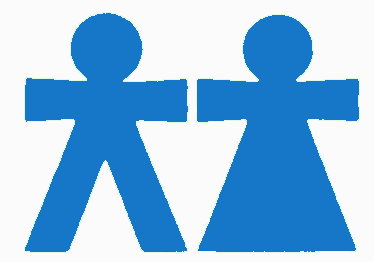 